    桃園市進出口商業同業公會 函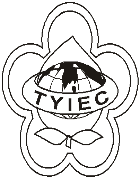          Taoyuan Importers & Exporters Chamber of Commerce桃園市桃園區中正路1249號5樓之4           TEL:886-3-316-4346   886-3-325-3781   FAX:886-3-355-9651ie325@ms19.hinet.net     www.taoyuanproduct.org受 文 者：各相關會員 發文日期：中華民國110年10月12日發文字號：桃貿豐字第110364號附    件：主   旨：包裝食品營養標示檢討專家與業者討論會議。說   明：     ㄧ、依據衛生福利部食品藥物管理署110年10月7日FDA食字第1101302653號函辦理。     二、開會時間:110年10月14日(星期四)下午2時00分     三、開會地點:衛生福利部食品藥物管理署藥粧大樓B201會議室(台北市南港區昆陽街161-2號2樓)(採實體併視訊方式)     四、主持人:衛生福利部食品藥物管理署 鄭副組長維智     五、聯絡人及電話:財團法人食品工業發展研究所 王思淳助理研究員 03-5223191轉297     六、依中央流行疫情指揮中心疫情管制規定，公共場域人流控管，室內空間至少1.5米/人，因會議室座位有限，公協會、學會、消保團體請以1名代表出席，食品業者請以視訊方式出席。     七、惠請於110年10月12日(星期二)前逕上食品標示詢服務平台(http://www.foodlabel.org.tw)>活動報名專區>包裝食品營養標示檢討專家與業者討論會議，先行報名。視訊會議需下載Cisco Wbex軟體，會議號及會議密碼將於會議前提供。     八、依中央流行疫情指揮中心規定，會議全程請佩戴口罩，採實聯制、保持社交安全距離。若有身體不適、14天內自疫區返國或曾接觸感染個案，請勿前往與會。     九、響應環保，請自備環保杯。理事長  簡 文 豐